YOUNG SCIENTIST AWARD APPLICATION FORM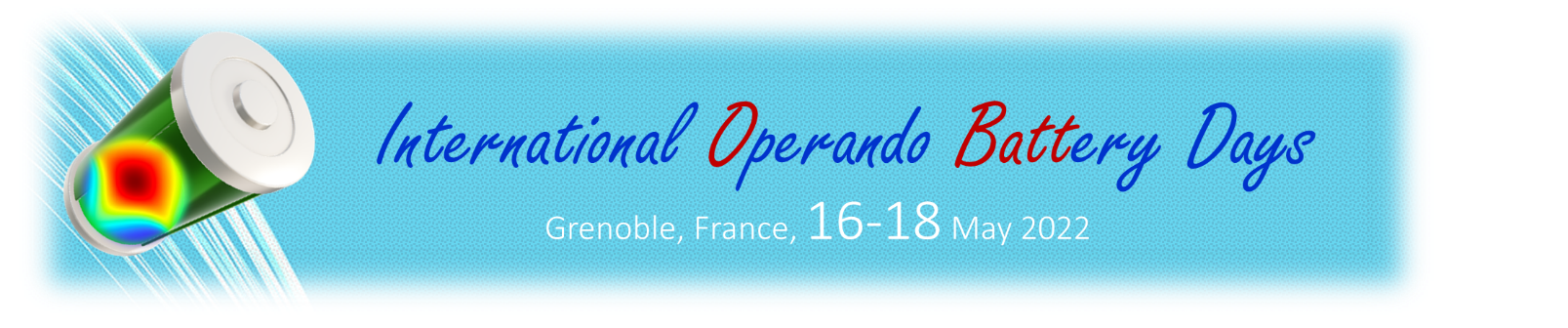 NAME :AFFILIATION : PhD DEFENSE DATE : MAIN TOPIC of researchOPERANDO CHARACTERIZATION OF BATTERIES : YOUR VISIONEXTENDED CVPlease provide an extended CV containing education, professional experience, list of 10 major publications, prizes and grants.[3 pages max]